Vaya Integrated Care Subcommittee Draft Recommendations to PAC			Date: 12/6/17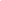 Purpose: To improve and support the integration and collaboration between the behavioral health and medical community for improved outcomes of our shared clients/patientsPurpose: To improve and support the integration and collaboration between the behavioral health and medical community for improved outcomes of our shared clients/patientsPurpose: To improve and support the integration and collaboration between the behavioral health and medical community for improved outcomes of our shared clients/patientsShort Term Goals: Report activities and recommendations to PACIncorporate SMC’s vision for IntegrationIdentify key tenets Gather brief examples of current activitiesIncentive/efficiencies for those who are trying to be progressive in this endeavor.  (short or long term goal)Goals: Outline a provider a MH/DD/SA prospective on integrationIdentification of key performance indicators for collaboration at a distance, co-location, and integrated settings (this gets to the language and definition and how to deliver the message?)Use of data for clinical decision making/Population HealthAddress comorbidities through collaboration and workflows that acknowledge these complex needsShort Term Goals: Report activities and recommendations to PACIncorporate SMC’s vision for IntegrationIdentify key tenets Gather brief examples of current activitiesIncentive/efficiencies for those who are trying to be progressive in this endeavor.  (short or long term goal)Goals: Outline a provider a MH/DD/SA prospective on integrationIdentification of key performance indicators for collaboration at a distance, co-location, and integrated settings (this gets to the language and definition and how to deliver the message?)Use of data for clinical decision making/Population HealthAddress comorbidities through collaboration and workflows that acknowledge these complex needsShort Term Goals: Report activities and recommendations to PACIncorporate SMC’s vision for IntegrationIdentify key tenets Gather brief examples of current activitiesIncentive/efficiencies for those who are trying to be progressive in this endeavor.  (short or long term goal)Goals: Outline a provider a MH/DD/SA prospective on integrationIdentification of key performance indicators for collaboration at a distance, co-location, and integrated settings (this gets to the language and definition and how to deliver the message?)Use of data for clinical decision making/Population HealthAddress comorbidities through collaboration and workflows that acknowledge these complex needsScope of work recommendations to PAC regarding population health.Scope of work recommendations to PAC regarding population health.Scope of work recommendations to PAC regarding population health.Comments and example recommendationsRecommendation1.Macra/mips IN 2017 : LINKMedicare Access and CHIP Reauthorization Act of 2015Clinicians that will be counted for the 2017 reporting year include physicians (including psychiatrists), nurse practitioners, physician assistants, clinical nurse specialists and nurse anesthetists. In 2017, MIPS does NOT apply to:Clinical psychologists & licensed clinical social workersFirst-year Medicare providersQualifying Advanced APM cliniciansHospitals and facilitiesProviders who fall beneath CMS’s low-volume threshold, who serve fewer than 100 Medicare recipients or bill Medicare less than $30,000 per year.2019 payment adjustments will be based on 2017 performance. LCSWs and Psychologists report 2019Types of reporting methods: Registry, EMR, ClaimsExample Recommendation:  Consider how prescribers will participate in MACRA: Document and report on care for bipolar disorder, ADHD, depression, dementia, advanced care plans, BMI, High BP, close referral loop, smoking cessation and performance during 2017.Comments: Most clinical measures were agreed on as a priority for psychiatry2. Clinical Measures for prescribers in measurement year 2017. 27 are possibleCategories of measurement: bipolar disorder, ADHD, depression, dementia, advanced care plans, BMI, High BP, smoking cessationIe. Depression Remission at Six Months: Adult patients age 18 years and older with major depression or dysthymia and an initial PHQ-9 score > 9 who demonstrate remission at six months defined as a PHQ-9 score less than 5. This measure applies to both patients with newly diagnosed and existing depression whose current PHQ-9 score indicates a need for treatment. This measure additionally promotes ongoing contact between the patient and provider as patients who do not have a follow-up PHQ-9 score at six months (+/- 30 days) are also included in the denominator (against you).Example Recommendation:  Consider how prescribers and team workflows will screen and treat target conditions of bipolar disorder, ADHD, depression, dementia, BMI, High BP, smoking cessation.3. Closing the Referral Loop: Receipt of Specialist Report : Percentage of patients with referrals, regardless of age, for which the referring provider receives a report from the provider to whom the patient was referredExample Recommendation:  Consider how agencies will be responsive to referrals from primary partners in the new world of healthcare accountability. Comments: Create workflows processes to close the loop and report back to primary care4. PHQ-9: Patient Health Questionnaire # 9: A highly used tool in modern depression measurements including MACRA measures for treatment effectiveness in both primary and specialty care to be used and documented longitudinally to treat patients to remission targets. Example Recommendation:  Consider how you can introduce and institutionalize the PHQ-9 into clinical and documentation routines. 5. Parking Lot ItemsA. Educational materials –2A (In next year – high relevance)– keep?B. Setting a health goal – 3A (high relevance but more than 12 mos. out)C. Collaboration frequency based on acuity profile – see #3 for related item was our first step for the basic referral. Rated 2A for prescribers and 3A for non-perscribers-A.BC.6. ?